MJC D’AMANVILLERS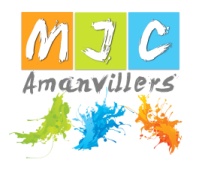 PREVISIONNEL 2020Axe 1 : Favoriser le vivre-ensembleFavoriser les relations entre les générations par de nouvelles rencontres entre les habitantsPartager des moments conviviaux et impulser des solidarités nouvellesConstruire les échanges et favoriser le partage de savoirs, de compétences, de projets Enrichir les partenariats existants et en construire de nouveaux Favoriser l’épanouissement de tousParticiper à une société plus solidaireParticiper à une société plus éco-responsableAxe 2 : Permettre aux habitants de devenir acteurs de projets, et participer à la prise de responsabilités afin de les impliquer davantage dans la vie sociale du territoireAccompagner les initiatives des habitants dans leur rôle d’acteur-décideur, pour permettre le développement de réalisations collectives Favoriser les rencontres pour croiser les savoir-faire des habitants et des associationsEncourager la prise de responsabilité en équipe, l’autonomie, la participation au collectifEncourager les projets permettant de mettre en relation « ainés et jeunesse ».ACTION 1: Développement du Lieu d’Ecoute et d’AccueilAxe 1 : Favoriser le faire ensembleAxe 2 : Permettre aux habitants de devenir acteurs de projetsOuvert du lundi au jeudi, le lieu d’Ecoute et d’Accueil, dans les locaux administratifs de la MJC, sert de fil conducteur au projet. Son ouverture régulière permet de faire connaître ce qui est mis en place, repérer des besoins, créer des occasions de rencontre, formuler des idées d’actions.Objectifs généraux Développer des échanges de connaissances et de savoir-faireFavoriser les rencontresAccompagner les initiatives des habitantsFavoriser la citoyenneté et impulser des habitudes éco - responsablesObjectifs opérationnelsCréer du lien social en favorisant les rencontres entre habitantsPermettre les discussions entre usagers, habitants, visiteursEtre un lieu d’informationPermettre des moments propices à la détente et aux échangesLes actions de janvier à décembre 2020Le  lieu d’écoute et d’accueil : Convivialité, accueil, échanges et partageCelui-ci reste ouvert du lundi au jeudi afin de recevoir le public pour la mise en place de projets. Des demandes d’aide en informatique sont demandées los des visites.Accueil des nouveaux arrivants : mise en place d’une réunion de bienvenue en septembre 2020 avec présentation des images et documents nécessaires pour faire de ce moment un temps informel, joyeux et accueillant facilitant l’intégration des nouveaux venus. Le « café éphémère » : est installé à côté de l’espace de gratuité de la MJC, avec gâteaux et boissons à disposition de tout à chacun. Cette année l’animatrice propose de rendre le lieu plus convivial grâce à une décoration évolutive (effectuée avec l’aide du club du lundi).  Il y sera proposé des informations plus nombreuses ainsi que la mise à disposition d’une «grainothèque » etc. Le café éphémère attire aussi les jeunes du village. L’animatrice veillera à aller à leur rencontre pour leur proposer, le cas échéant, des ateliers improvisés.L’Arbre à idées : enfin construit, l’arbre reste à être présenté au villageois et à être animé. Destiné à recueillir les idées, suggestions, commentaires et critiques, l’Arbre à idées vise à permettre à chacun de pouvoir trouver soutien et aide auprès de la MJC pour la réalisation de projets.Possibilité de mettre en place une aide àl’informatique pour les quelques demandes faites auprès du bureauAtelier FanzineCet atelier, destinés aux jeunes, propose la création de Fanzines d’Expression Libre les mercredis après-midi avec une édition tous les 2 mois.Un fanzine est une publication réalisée avec les moyens du bord, de façon amateur et/ou bénévole. Destiné à circuler dans le village, entre les jeunes, mais aussi lors de certaines manifestations de la MJC, c’est un vecteur de sociabilité et de proximité humaine que reproduit difficilement l'immatérialité du web. Ce type de création est ouvert à tous, il n'impose aucune direction de style, de sujet ni même de qualité, et incite au contraire à la désinhibition. En ce qui concerne le contenu du fanzine, le choix sera très libre : les jeunes peuvent réaliser dessins ou illustrations comme ils en ont l'habitude, ou tenter de nouvelles expériences (photo, photo-montages, dessins assistés par ordinateur, écriture automatique)Planification de janvier à décembreOrganiser les différentes réunions avec tous les intervenants et bénévoles souhaitant s’impliquer dans les différents projetsMettre en lien les différents groupes et participantsOrganiser des temps de rencontre et de réalisation et préparer la communication des actionsCommuniquer sur les projets et sur le déroulement des actions dans le villageRésultats attendusContinuer de proposer un lieu convivial d’accueil, de rencontres et d’échanges à tous les habitantsAccompagner les projets des habitantsInsuffler de nouvelles habitudes de consommation ACTION 2: Solidarités, Partage et IntergénérationnelAxe 1 : Favoriser le vivre-ensembleAxe 2 : Permettre aux habitants de devenir acteurs de projetsObjectifs généraux
Amener la population à s’entraider dans la vie de tous les joursAccompagner les générations vers une plus grande solidaritéPermettre à chacun d’agir et de se valoriser aux yeux des autres à travers l’échange et le  partage de savoirsPouvoir se rendre service, se sentir moins seul, partager des passions et points communsFaire se rencontrer des personnes d’horizons différentsConcevoir et réaliser des projets d’animation inter-générationnels en lien avec les publics et leur environnementPromouvoir l’intérêt de pratiquer une activité inter-générationnellePromouvoir l’intérêt de pratiquer une activité sportive2) Objectifs opérationnelsCréer du lien social en favorisant les rencontres entre habitants de tous âges et de toutes origines sociales et culturelles.Participer ensemble à divers ateliers et activités (cuisine, couture, jardinage, bricolage, etc)Proposer des ateliers où la coopération est au cœur du projetLes actions de janvier à décembre 2020« TOUT LE MONDE BOUGE » programmation estivale d’activités de découverte, de stages et d’ateliers avec des bénévoles du village et des intervenants pour accompagner les différentes activités : Action santé par le sport (danse, tir à l’arc, la marche etc)Action bien-être (Yoga, préparation de cosmétiques bios, de lessive, de dentifrice, sophrologie etc)Activité pâtisserieAteliers Arts et Nature « ANTI GASPI »Bourses vêtements, jouets et puériculture en hiver et en automne, avec l’aide des bénévoles. Nous récupérerons les invendus dont les participants souhaitent se débarrasser ;  après un tri ils seront remis à des associations solidaires locales ou des gens dans le besoin qui pourraient se faire connaître.Poursuite des collectes  Les bouchons d’Amour Lunettes pour la Fondation KrysArticles pour le chenil de Moineville ou autre chenilMise en place de partenariats pour distribuer les vêtements, chaussures, équipements de puériculture récupérés lors des bourses.Remise en fonctionnement, agrandissement et animation autour de la « Grainothèque » La bourse aux plantes prévue lors de la fête de la MJC au mois de mai 2020 sera l’occasion de relancer la grainothèque, disparue avec la fin de la mission civique. Elle s’enrichira de fiches jardinage (mises au point en partenariat avec l’UDMJC de Moselle) mises à disposition dans un livret papier et téléchargeables au fil des saisons sur notre page facebook de la MJC.Atelier  du lundi : « Ecoute Accueil ; Bricole et Bien-être», création d’un « logo » et mise en place d’un « Pop Up store »Continuité de l’atelier créatif du lundi qui rassemble principalement des personnes atteintes de maladies longue durée ou des personnes du 3ème voire 4ème âge. Il est devenu un espace d’échange, de partage et de soutien. Une attention particulière sera donnée en 2020 à la création 100% récup.Les créations de l’atelier permettent aux participants d’être partie intégrale de certains projets de la structure : participations au marché de Noël, à la bourse aux plantes, à la fête de la MJC.Création d’une« petite boutique » semi-permanente par le groupe au bureau de la MJC afin de les vendre pour développer un autofinancement destiné au petit outillage de bricolage.L’animatrice veillera peu à peu :à rendre de plus en plus autonome le groupe trouver un nom pour les créations et la boutique, Insuffler peu à peu d’avantage d’autonomie au groupe lors des ateliers à venir afin que le groupe décide de lui-même du matériel qu’il serait bon d’acquérir, etc. Quelques séances sans bricolage précis seront programmées 2 à 4 fois dans l’année pour discuter, faire le point et inciter les participants à rechercher leurs propres idées et envies de réalisations.La « Promenade des livres », bibliothèque de livres, devient un espace de gratuité « Troc à trucs »Récupération, auprès des villageois et usagers, de livres, de BD, CD, DVD, déco, accessoires de mode, produits textiles etc. L’espace extérieur, sur le perron de la MJC, est doublé d’un espace intérieur pour les choses les plus fragiles. Cet espace est principalement animé et entretenu par l’animatrice avec une aide ponctuelle de l’équipe des bénévoles. Les livres sont toujours en mouvement grâce aux échanges réguliers.BRICOLAGE, SOLIDARITE, ECONOMIE CIRCULAIRE
Projet de construction collective d’une «GIVE BOX» pour héberger le « Troc à Trucs »Le « Troc à Trucs », pour l’instant, est sur le perron de la MJC où se trouve la bibliothèque et pour les objets plus fragiles ceux-ci sont mis dans le bureau de la MJC. Si le projet évolue il s’agira, en fonction des volumes d’objets et livres mis en partage agrandir la «box». Il faudra trouver et cela en partenariat avec la commune, un endroit adéquat pour que chacun puisse l’utiliser à tout moment et que nous puissions continuer facilement à l’animer, l’alimenter et tenir propre le lieu de récole. Objectifs: L'idée est de prolonger la vie des objets, de diminuer les déchets et d’offrir un espace de convivialité et de rencontres. La Give Box du Troc à Trucs est un outil communautaire utilisable par tous de façon à favoriser le partage, l’entraide, la cohésion et le vivre-ensemble.Projet d’un Atelier « Repair Café » mensuel. Consacrés d’une part, à la réparation d’objets abîmés, cassés ou en panne, mais aussi à la transformation de matières premières telles que le tissus ou le papier, ces ateliers, s’adresseront, dans un premier temps, aux habitants du village. Puis, une fois, l’atelier lancé, grâce au travail de réseau mené avec l’UDMJC 57, nous espérons en faire un rendez-vous « mobile » au sein des différentes MJC voisines, chaque maison organisant tour à tour un atelier.Ateliers intergénérationnels ponctuels  menés pendant les vacances scolaires par l’animatrice ils sont accès sur le bricolage/recyclage adultes et enfants, ateliers anti gaspi, ateliers en lien avec le jardin  et les résidents du foyer autonomie.Planification de janvier à décembreOrganiser les différentes actionsVeiller à leur bon déroulementMettre en lien les différents groupes si besoinOrganiser des temps de rencontres dans chaque groupeFavoriser la mise en place de groupes de travailCommuniquer sur le déroulement des actions dans le villagePréparer la logistique pour « Tout le monde bouge »Résultats attendus :Responsabiliser et impliquer un plus grand nombre de participants sur les actionsFaciliter la participation des associations autour de projets communsFavoriser les échanges enrichissants entre diverses générations avec apprentissage, pour les enfants, de la solidarité envers leurs ainés.Eco citoyenneté : investissement dans des actions ayant un impact sur des sujets tels que : la réduction des déchets,la préservation des savoir-faire en matière de réparationla transmission des connaissancesle renfort de la cohésion sociale entre habitantsl’autonomie du groupe du lundiContinuer à créer des liens d’amitié et de travail avec les associations du village et ceux des villages voisinsACTION 3 : Partager un projetAxe 1 : Favoriser le vivre-ensembleAxe 2 : Permettre aux habitants de devenir acteurs de projetsObjectifs générauxAccompagner et aider les initiatives des habitantsDévelopper des échanges de savoirs et de savoir-faireEchanger autour d’un projetSauvegarder et transmettre le passé historique de la communePermettre des activités propices à la détente et à la discussion autour de la création d’un projet2) Objectifs opérationnelsProposer des ateliers où la coopération est au cœur du projetMettre en place des actions où chacun pourra se sentir utileAider à la prise de responsabilité des usagers lors des fêtesCréation d’un livre sur AmanvillersLes actions de janvier à décembre 2020Poursuite de l’atelier « mémoire et patrimoine » avec des bénévoles pour la construction et l’édition du livre sur Amanvillers. Recherche de documents, photos et anecdotes auprès de la population, interviews à domicile des personnes les plus âgées afin d’alimenter le dossier pour l’élaboration du livre.Projet d’une exposition des arts avec des amateurs locaux en octobre 2020 en partenariat avec une autre MJCRecherche de bénévoles pour aider à la fête du 1er mai avec la bourse aux plantes et animation autour de cette activitéMise en place des moyens de communication (papier et virtuelle) par des bénévoles et l’animatrice : la gazette semestrielle, des diverses communications concernant l’ensemble des actions et activités à diffuser sur le territoire via divers panneaux d’affichage, une page facebook ainsi qu’un blog.Participation rencontres avec les MJC du secteur ou associationsL’Union Départementale des MJC de Moselle met en place des réunions pour des projets communs avec les MJC proches de Amanvillers. Notre but commun est de mutualiser à la fois les forces matérielles et humaines mais aussi de pouvoir, à terme proposer des manifestations diversifiées, qualitatives et inciter les habitants à se mobiliser pour des actions dans les villages. C’est dans ce cadre que nous développerons, par exemple, le « repair café tournant » précédemment cité.Planification des actionsOrganiser les différents ateliers entre les différents protagonistes une fois par trimestreCommuniquer sur le déroulement des actionsRésultats attendusValoriser les savoirs et les compétences de chacun au profit de la collectivité.Continuer à créer des liens d’amitié et de travail avec notre village voisinLieuHorairesPorteur du ProjetOpérateurPorteur de l’actionBureau de la MJCDu lundi au jeudi midi, aux heures d’ouverture du bureau.Animatrice EVS
Membres du CA de la MJCAnimatrice EVS
Membres du CA de la MJC
BénévolesintervenantsL’Animatrice est la référenteLieuHorairesPorteur du ProjetOpérateurPorteur de l’actionBureau de la MJC
Foyer Autonomie de la résidence 3ème âgeSalle des fêtesJours et heures en fonction des disponibilités des salles hors locaux de la MJCAnimatrice EVS
Membres du CA de la MJC, Bénévoles des associationsAnimatrice EVS
IntervenantsAnimatrice est la référente
Un ou plusieurs volontaire(s) peut porter une actionLieuHorairesPorteur du ProjetOpérateurPorteur de l’actionBureau de la MJC
Autres MJCJours et heures en fonction des demandes et disponibilités des salles hors locaux de la MJCAnimatrice EVS Membres du CA de la MJC et des autres associations Bénévoles  Animatrice EVSintervenantsAnimatrice est la référente
Un ou plusieurs volontaire(s) peut porter une action